Standardillustrierende Aufgaben veranschaulichen beispielhaft Standards für Lehrkräfte, Lernende und Eltern. Aufgabe und Material: Bau und Funktion einer BlüteBlüten von Samenpflanzen dienen der geschlechtlichen Fortpflanzung und enthalten die Geschlechtsorgane der Blütenpflanzen.Aufgabe:Ordne die Blütenbestandteile den Ziffern zu: Kelchblätter, Blütenboden, Staubblätter, Kronblätter, Fruchtblatt. Gib deren Funktion an.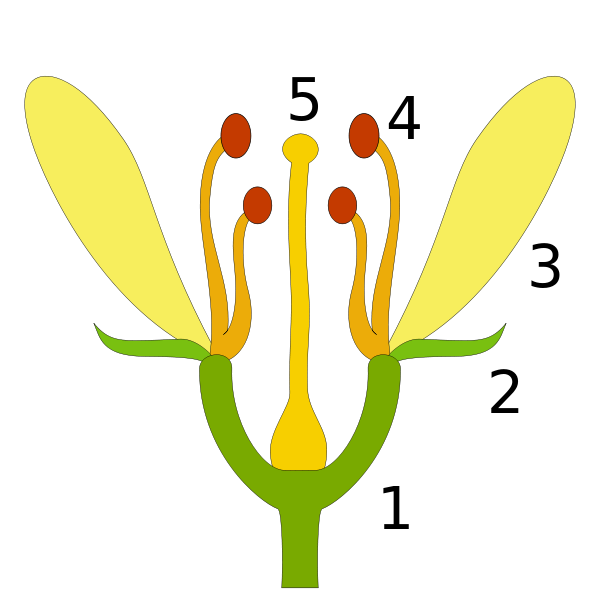       Blüte einer Samenpflanze LISUM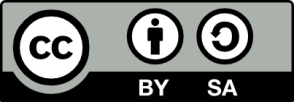 Erwartungshorizont:Benenne die Blütenteile und gib deren Funktion an.Zum Beispiel:  LISUMFachBiologieBiologieBiologieKompetenzbereichMit Fachwissen umgehenMit Fachwissen umgehenMit Fachwissen umgehenKompetenzEntwicklungskonzept; ReproduktionEntwicklungskonzept; ReproduktionEntwicklungskonzept; ReproduktionNiveaustufe(n)DDDStandardDie Schülerinnen und Schüler können den Bau ausgewählter Organsysteme und deren Grundfunktionen beschreiben. Die Schülerinnen und Schüler können den Bau ausgewählter Organsysteme und deren Grundfunktionen beschreiben. Die Schülerinnen und Schüler können den Bau ausgewählter Organsysteme und deren Grundfunktionen beschreiben. ggf. ThemenfeldTF 5:  Pflanzen, Tiere, LebensräumeTF 5:  Pflanzen, Tiere, LebensräumeTF 5:  Pflanzen, Tiere, Lebensräumeggf. Bezug Basiscurriculum (BC) oder übergreifenden Themen (ÜT)BC SprachbildungBC SprachbildungBC Sprachbildungggf. Standard BCDie Schülerinnen und Schüler können informierende Texte (z. B. Bericht, Beschreibung) unter Nutzung von geeigneten Textmustern und -bausteinen sowie von Wortlisten schreiben.Die Schülerinnen und Schüler können informierende Texte (z. B. Bericht, Beschreibung) unter Nutzung von geeigneten Textmustern und -bausteinen sowie von Wortlisten schreiben.Die Schülerinnen und Schüler können informierende Texte (z. B. Bericht, Beschreibung) unter Nutzung von geeigneten Textmustern und -bausteinen sowie von Wortlisten schreiben.AufgabenformatAufgabenformatAufgabenformatAufgabenformatoffen:	offen:	halboffen: x	geschlossen:	Erprobung im Unterricht:Erprobung im Unterricht:Erprobung im Unterricht:Erprobung im Unterricht:Datum: Datum: Jahrgangsstufe: Schulart: VerschlagwortungBlüte, Samenpflanze, Blüte, Samenpflanze, Blüte, Samenpflanze, OrganFunktionen(1) Blütenbodenträgt alle Organe der Blüte(2) KelchblätterSchutz des Fruchtblattes(3) KronblätterAnlocken von Insekten(4) Staubblätter♂ Blütenteile: bilden in den Pollensäcken Pollen  männliche Geschlechtszellen(5) Fruchtblatt♀ Geschlechtsorgane  Fruchtbildung  Samenbildung